        1960 East Bay Dr. Largo, Fl 33771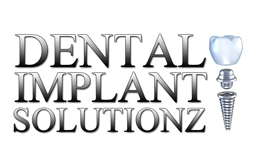 	   (727)535-6400	    Patient Information FormEmail Address:_________________________________________________________________________________Patient Name: First __________________________________ MI____________ Last__________________________________Address: Street_________________________________ City_________________________ State_______ Zip_______________Phone: Home__________________________ Work__________________________ Mobile_____________________________Social Security Number____________________________________ Date of Birth _____________________________________Driver’s License # ____________________________________State ______________ Referred By_______________________Pharmacy ________________________________________ Pharmacy Number _______________________________________Employed By: _________________________Occupation ___________________________ Phone________________________Address: Street_________________________________ City___________________ State ______Zip______________________Sex: Male __ Female __ Please Mark Appropriate Status: Minor __ Married __ Single __ Divorced __Separated __Widowed___ In case of emergency, who should be notified? __________________________________________________________________Relationship to Patient _____________________Home #_______________________ Mobile #___________________________Name of Responsible Party:_________________________________________________________________________________Date of Birth ________________________ Relationship to Patient: Self ___ Spouse ___ Parent ___ Other__________________ Address:____________________________________ City____________________ State________ Zip_____________________Phone: Home _____________________________Work__________________________ Mobile__________________________Employer: _______________________________________________ Phone__________________________________________Employer Address:___________________________________City_____________________State________ Zip_____________Primary Dental Plan Name: _________________________________________________________________________________Name of Insured ________________________________________ Date of Birth ______________________________________ID Number _______________________Group Number______________________ Group Name _________________________Phone Number ___________________________________ Patient Relationship to Insured ______________________________Secondary Dental Plan Name _______________________________________________________________________________Name of Insured ______________________________________________ Date of Birth_________________________________ID Number ______________________Group Number_____________________ Group Name____________________________Phone Number___________________________________ Patient Relationship to Insured _______________________________